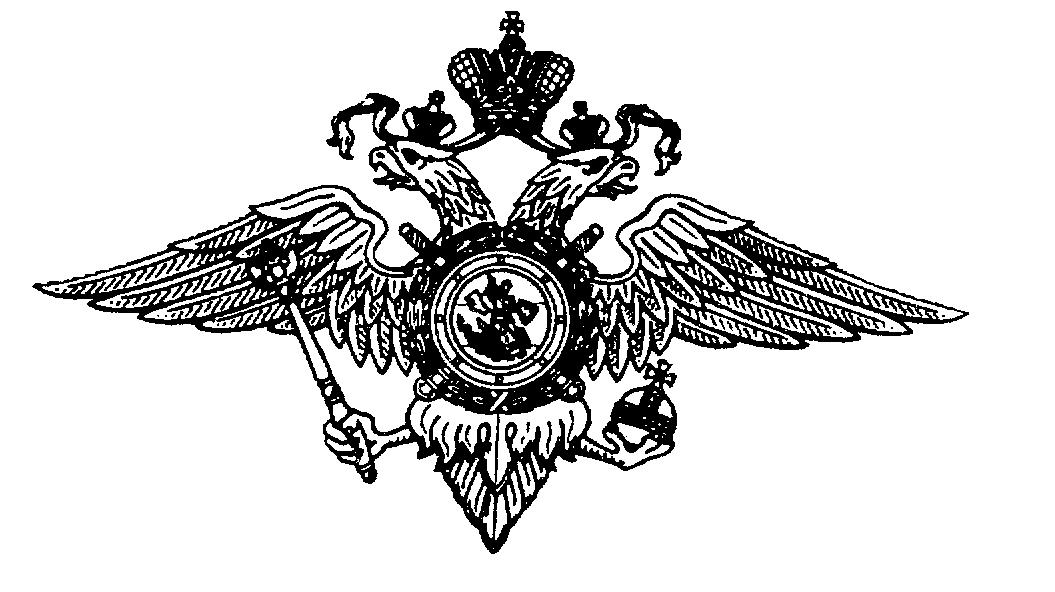 За 10 месяцев 2020 года на территории г.Каменска-Уральского и Каменского городского округа зарегистрировано 15 ДТП (15; 0%) с участием несовершеннолетних, в которых травмы получили 19 детей (15; +27%), погибших – 0 (1).На территории Свердловской области за 10 месяцев 2020 года зарегистрировано 265 (309; -15%) дорожно-транспортных происшествий, 
в которых 297 (336; -13%) детей получили травмы различной степени тяжести 
и 3 погибли (9; -67%), причем двое погибших в ДТП детей - это пешеходы, один из которых погиб по собственной неосторожности. Еще один ребенок погиб в качестве пассажира, в момент ДТП он не был пристегнут ремнем безопасности. По причине нарушения правил дорожного движения самими детьми зарегистрировано 73 ДТП.Ежегодно в зимний период увеличивается вероятность дорожных происшествий с участием несовершеннолетних по причине скатывания детей 
и подростков с горок и наледей на проезжую часть, использования придорожных снежных валов для игр. С учетом погодных условий зимнего периода года, способствующих естественному образованию опасных горок, наледей и скатов, сформированных искусственным образом снежных валов, выходящих на проезжую часть и используемых подростками для катания и игр, принимая во внимание тяжесть последствий ДТП с участием детей, в целях стабилизации ситуации с детским дорожно-транспортным травматизмом в зимний период года и в период праздничных новогодних мероприятий, в целях обеспечения безопасности дорожного движения на территории Свердловской области проводятся:- в период с 7 декабря 2020 года по 1 марта 2021 года профилактическое мероприятие «Горка»;- в период с 21 декабря 2020 года по 17 января 2021 года профилактическое мероприятие «Рождественские каникулы».В связи с вышеизложенным, прошу Вас организовать в образовательных организациях, дошкольных образовательных организациях и организациях дополнительного образования проведение профилактических мероприятий:1. В рамках профилактического мероприятия «Горка»:1.1. Организовать и провести заседания педагогических советов, совещаний с педагогами образовательных организаций, дошкольных образовательных организаций и организаций дополнительного образования по вопросам обеспечения детской безопасности в зимний период времени года и организации работы по профилактике ДДТТ. 1.2. Организовать проведение родительских собраний в детских садах и школах в режиме видеосвязи с обязательным приглашением сотрудников группы по пропаганде ОГИБДД, в ходе которых разъяснять взрослым опасность катушек, наледей, снежных валов и горок, выходящих на проезжую часть, а также правила перевозки детей-пассажиров, правила дорожного движения при переходе проезжей части пешеходами, обратить особое внимание на обязательное применение световозвращающих элементов.1.3. Организовать проведение рейдовых мероприятий «Родительский патруль» в микрорайонах образовательных организаций.1.4. Организовать проведение пешеходных экскурсий с несовершеннолетними участниками дорожного движения, в ходе которых обращать внимание на объекты улично-дорожной сети, которые находятся на маршруте безопасных подходов к школам.1.5. Организовать проведение социальной акции «Письмо водителю», направленной на повышение культуры поведения участников дорожного движения, привлечение внимания общественности к проблеме детского дорожно-транспортного травматизма, в соответствии с методическими рекомендациями (приложение 1).1.6. Организовать проведение занятий, тематических мероприятий с детьми (классные часы, «уроки безопасности»), с привлечением  сотрудников группы по пропаганде ОГИБДД в режиме видеосвязи, в ходе которых разъяснить детям опасности катушек, наледей, снежных валов и горок, выходящих на проезжую часть,  обязательное применение световозвращающих элементов в темное время суток, а также правила поведения в качестве пассажиров в автомашине и общественном транспорте.1.7. С привлечением отрядов ЮИД провести рейдовые мероприятия в микрорайонах школ, направленные на выявление опасных наледей, горок, снежных валов, скаты которых выходят на проезжую часть. При выявлении опасных горок и скатов незамедлительно передавать информацию по прилагаемой форме (приложение № 2) в группу по пропаганде ОГИБДД по электронной почете gibdd.k-u@yandex.ru для организации работы по устранению наледей.2. В рамках профилактического мероприятия «Рождественские каникулы»:2.1. С привлечением родительского актива и отрядов ЮИД организовать проведение рейдовых мероприятий перед каникулами и после каникул в микрорайонах образовательных организаций, направленные на выявление и пресечение нарушений ПДД несовершеннолетними.2.2. Организовать информирование родителей о правилах перевозки детей-пассажиров, обратить внимание на выбор безопасного стиля управления транспортными средствами при нахождении несовершеннолетних в салонах автомашин во время поездок в новогодние и рождественские праздничные дни.2.3. Организовать участие отрядов юных инспекторов движения, родительских активов, учащихся образовательных организаций в информационно-пропагандистских акциях, марафонах, челленджах в социальных сетях, направленных на повышение безопасности пешеходов.Прошу Вас отчет о проведении профилактических мероприятий по каждому пункту по прилагаемым формам: - «Горка» (приложение № 3) предоставлять в группу по пропаганде ОГИБДД МО МВД России «Каменск-Уральский» по факсу 32-23-70 либо на адрес электронной почты gibdd.k-u@yandex.ru  до 30.12.2020, 11.01.2021, 10.02.2021, 04.03.2021 с нарастающим итогом.- «Рожественские каникулы» (приложение № 4) предоставить в группу по пропаганде ОГИБДД МО МВД России «Каменск-Уральский» по факсу 32-23-70 либо на адрес электронной почты gibdd.k-u@yandex.ru  в срок 18.01.2021.Начальник ОГИБДД                                                                    А.В. МорозовГУ МВД России по Свердловской области МЕЖМУНИЦИПАЛЬНЫЙ ОТДЕЛ МИНИСТЕРСТВА ВНУТРЕННИХ ДЕЛ РОССИЙСКОЙ ФЕДЕРАЦИИ «КАМЕНСК-УРАЛЬСКИЙ» (МО МВД России «Каменск-Уральский»)ул. Мичурина, 32, г. Каменск-Уральский, 623400тел. (3439) 32-31-11                                                  « 07» декабря 2020  №  _____     _О проведении профилактических мероприятий по предупреждению ДТП с участием детейНачальникуУправления образования АдминистрацииМО «Каменский городской округ» Руководителям образовательных организаций